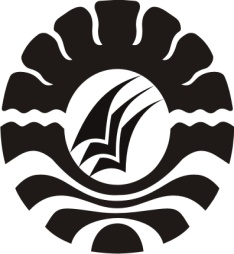 SKRIPSIPENGARUH PENGGUNAAN ICE BREAKING TERHADAP HASIL BELAJAR PADA MATA PELAJARAN MATEMATIKA SISWA KELAS IV SD NEGERI 14 SAMANGGI KECAMATAN SIMBANG KABUPATEN MAROSKIKI AYU LESTARIPROGRAM STUDI PENDIDIKAN GURU SEKOLAH DASAR FAKULTAS ILMU PENDIDIKAN UNIVERSITAS NEGERI MAKASSAR2016